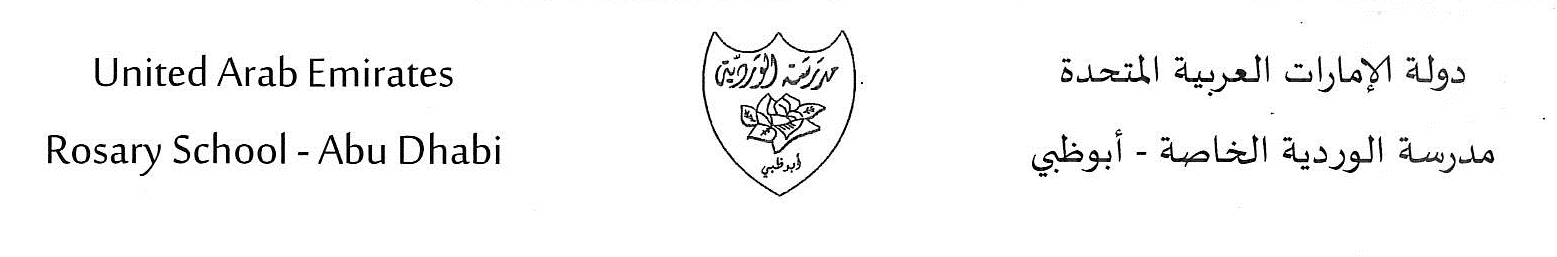 الخطة الأسبوعية الفصل الأول للعام الدراسي 2018- 2019الصف : الثاني الأساسي.الأسبوع السابع من  14أكتوبر إلى 18أكتوبرالصف : الثاني الأساسي.الأسبوع السابع من  14أكتوبر إلى 18أكتوبرالصف : الثاني الأساسي.الأسبوع السابع من  14أكتوبر إلى 18أكتوبرالصف : الثاني الأساسي.الأسبوع السابع من  14أكتوبر إلى 18أكتوبرالصف : الثاني الأساسي.الأسبوع السابع من  14أكتوبر إلى 18أكتوبرالأعمال الصفية الأعمال الصفية الأعمال الصفية الأعمال الصفية الأعمال الصفية الدرس الخامسالدرس الخامسالدرس الخامسالدرس الخامسالتربية الإسلاميةالأحد / قراءة : قصة تكشيرة الاثنين / رحلتي مع كلمة كشر  الثلاثاء : اختبار التقويم الأول الأربعاء : قصة الضفدع / تلغى الإملاء لوقت لاحق  الخميس : قصة الضفدع الأحد / قراءة : قصة تكشيرة الاثنين / رحلتي مع كلمة كشر  الثلاثاء : اختبار التقويم الأول الأربعاء : قصة الضفدع / تلغى الإملاء لوقت لاحق  الخميس : قصة الضفدع الأحد / قراءة : قصة تكشيرة الاثنين / رحلتي مع كلمة كشر  الثلاثاء : اختبار التقويم الأول الأربعاء : قصة الضفدع / تلغى الإملاء لوقت لاحق  الخميس : قصة الضفدع الأحد / قراءة : قصة تكشيرة الاثنين / رحلتي مع كلمة كشر  الثلاثاء : اختبار التقويم الأول الأربعاء : قصة الضفدع / تلغى الإملاء لوقت لاحق  الخميس : قصة الضفدع اللغة العربيةالجمع المتكرر باستخدام المجموعات المتساويةالجمع المتكرر باستخدام المصفوفاتالأعداد الزوجية والفرديةجمع الحدود الجمعية المتساويةالجمع المتكرر باستخدام المجموعات المتساويةالجمع المتكرر باستخدام المصفوفاتالأعداد الزوجية والفرديةجمع الحدود الجمعية المتساويةالجمع المتكرر باستخدام المجموعات المتساويةالجمع المتكرر باستخدام المصفوفاتالأعداد الزوجية والفرديةجمع الحدود الجمعية المتساويةالجمع المتكرر باستخدام المجموعات المتساويةالجمع المتكرر باستخدام المصفوفاتالأعداد الزوجية والفرديةجمع الحدود الجمعية المتساويةالرياضياتالوحدة الثالثة : الحيواناتالدرس ( 3 ) البقاء على قيد الحياة  الوحدة السابعة  : الطباعة باللمسالدرس ( 4 )الوحدة الثالثة : الحيواناتالدرس ( 3 ) البقاء على قيد الحياة  الوحدة السابعة  : الطباعة باللمسالدرس ( 4 )الوحدة الثالثة : الحيواناتالدرس ( 3 ) البقاء على قيد الحياة  الوحدة السابعة  : الطباعة باللمسالدرس ( 4 )الوحدة الثالثة : الحيواناتالدرس ( 3 ) البقاء على قيد الحياة  الوحدة السابعة  : الطباعة باللمسالدرس ( 4 )العلومالتعليم فى الماضي من 65 الى 67 / مهن أجدادي من ص 68 الى ص 70التعليم فى الماضي من 65 الى 67 / مهن أجدادي من ص 68 الى ص 70التعليم فى الماضي من 65 الى 67 / مهن أجدادي من ص 68 الى ص 70التعليم فى الماضي من 65 الى 67 / مهن أجدادي من ص 68 الى ص 70الدراسات الاجتماعيةDécrire des personnages.Titre : ’Il  est comment?Livre page :8-9 .Fiche de travail.Activités page 7 .Décrire des personnages.Titre : ’Il  est comment?Livre page :8-9 .Fiche de travail.Activités page 7 .Décrire des personnages.Titre : ’Il  est comment?Livre page :8-9 .Fiche de travail.Activités page 7 .Décrire des personnages.Titre : ’Il  est comment?Livre page :8-9 .Fiche de travail.Activités page 7 .اللغة الفرنسيةالواجبات والتكليفات المنزلية الواجبات والتكليفات المنزلية الواجبات والتكليفات المنزلية الواجبات والتكليفات المنزلية الواجبات والتكليفات المنزلية الخميسرياضيات ص 149-150الأربعاءالثلاثاءرياضيات137-138الاثنينرياضيات ص131-132الأحدالدراسات الاجتماعية 67 و حل ص 70ملاحظات : يحل الطلاب واجبهم في مواد محددة حسب الجدول الدراسي لكل شعبة . ملاحظات : يحل الطلاب واجبهم في مواد محددة حسب الجدول الدراسي لكل شعبة . ملاحظات : يحل الطلاب واجبهم في مواد محددة حسب الجدول الدراسي لكل شعبة . ملاحظات : يحل الطلاب واجبهم في مواد محددة حسب الجدول الدراسي لكل شعبة . ملاحظات : يحل الطلاب واجبهم في مواد محددة حسب الجدول الدراسي لكل شعبة . 